ЧАО «Европейское туристическое страхование» · ул. Спасская 5, оф.15 · 04071 Киев, Украина Тел.: +38 (044) 299 78 87 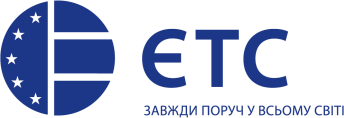 info@eurotravelins.com.ua · www.eurotravelins.com.uaЗаявление на получение страхового возмещения Медицинские расходы и несчастный случайДата	«	»	20	года.	ФИО и подпись заявителя:	/	/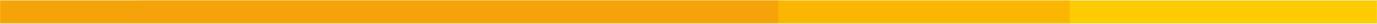 Договор страхованияДоговор страхованияДоговор страхованияДоговор страхованияДоговор страхования№№№№отДелоДело№Заполняет специалист ЄТСЗаполняет специалист ЄТСЗаполняет специалист ЄТСЗаполняет специалист ЄТС1ФИО Застрахованного лица, с которым произошло событие:ФИО Застрахованного лица, с которым произошло событие:ФИО Застрахованного лица, с которым произошло событие:ФИО Застрахованного лица, с которым произошло событие:ФИО Застрахованного лица, с которым произошло событие:ФИО Застрахованного лица, с которым произошло событие:ФИО Застрахованного лица, с которым произошло событие:ФИО Застрахованного лица, с которым произошло событие:1АдресАдресиндекс, нас. пунктиндекс, нас. пунктиндекс, нас. пунктиндекс, нас. пунктиндекс, нас. пунктиндекс, нас. пункт1АдресАдресул. , дом, кв.ул. , дом, кв.ул. , дом, кв.ул. , дом, кв.ул. , дом, кв.ул. , дом, кв.1АдресАдрестелефонтелефонтелефонтелефонтелефонтелефонмоб.моб.моб.2Заграничный паспортЗаграничный паспортЗаграничный паспортЗаграничный паспортЗаграничный паспортЗаграничный паспортЗаграничный паспортсерия, №e-mail:e-mail:e-mail:3Период страхованияПериод страхованияПериод страхованияПериод страхованияПериод страхованияПериод страхованияПериод страхованияначалоконецконецконец4Цельпутешествияпутешествия5Страховое событиеСтраховое событиеСтраховое событиеСтраховое событиеСтраховое событиеСтраховое событиеСтраховое событиеАмбулаторное лечениеАмбулаторное лечениеАмбулаторное лечениеАмбулаторное лечениеПокупка медикаментовПокупка медикаментовПокупка медикаментовПокупка медикаментов5Страховое событиеСтраховое событиеСтраховое событиеСтраховое событиеСтраховое событиеСтраховое событиеСтраховое событиеСтационарное лечениеСтационарное лечениеСтационарное лечениеСтационарное лечениеНесчастный случайНесчастный случайНесчастный случайНесчастный случай5Страховое событиеСтраховое событиеСтраховое событиеСтраховое событиеСтраховое событиеСтраховое событиеСтраховое событиеДругое5Когда и где произошло событиеКогда и где произошло событиеКогда и где произошло событиеКогда и где произошло событиеКогда и где произошло событиеКогда и где произошло событиеКогда и где произошло событиеДата:Город:Страна:Страна:5Описание события:Описание события:Описание события:Описание события:Описание события:Описание события:Описание события:Описание события:Описание события:Описание события:Описание события:Описание события:Описание события:Описание события:Описание события:Описание события:Описание события:Описание события:6ДиагнозДиагнозДиагноз7Дата сообщения о страховом случае по номеру телефонаэкстренного вызова ЄТС, указанному в договоре страхованияДата сообщения о страховом случае по номеру телефонаэкстренного вызова ЄТС, указанному в договоре страхованияДата сообщения о страховом случае по номеру телефонаэкстренного вызова ЄТС, указанному в договоре страхованияДата сообщения о страховом случае по номеру телефонаэкстренного вызова ЄТС, указанному в договоре страхованияДата сообщения о страховом случае по номеру телефонаэкстренного вызова ЄТС, указанному в договоре страхованияДата сообщения о страховом случае по номеру телефонаэкстренного вызова ЄТС, указанному в договоре страхованияДата сообщения о страховом случае по номеру телефонаэкстренного вызова ЄТС, указанному в договоре страхованияДата сообщения о страховом случае по номеру телефонаэкстренного вызова ЄТС, указанному в договоре страхованияДата сообщения о страховом случае по номеру телефонаэкстренного вызова ЄТС, указанному в договоре страхованияДата сообщения о страховом случае по номеру телефонаэкстренного вызова ЄТС, указанному в договоре страхованияДата сообщения о страховом случае по номеру телефонаэкстренного вызова ЄТС, указанному в договоре страхованияДата сообщения о страховом случае по номеру телефонаэкстренного вызова ЄТС, указанному в договоре страхованияДата сообщения о страховом случае по номеру телефонаэкстренного вызова ЄТС, указанному в договоре страхования8Результат обращенияРезультат обращенияРезультат обращенияРезультат обращенияРезультат обращения9Есть ли у вас договор (полис) страхования медицинских расходов или отнесчастного случая другой страховой компании?Есть ли у вас договор (полис) страхования медицинских расходов или отнесчастного случая другой страховой компании?Есть ли у вас договор (полис) страхования медицинских расходов или отнесчастного случая другой страховой компании?Есть ли у вас договор (полис) страхования медицинских расходов или отнесчастного случая другой страховой компании?Есть ли у вас договор (полис) страхования медицинских расходов или отнесчастного случая другой страховой компании?Есть ли у вас договор (полис) страхования медицинских расходов или отнесчастного случая другой страховой компании?Есть ли у вас договор (полис) страхования медицинских расходов или отнесчастного случая другой страховой компании?Есть ли у вас договор (полис) страхования медицинских расходов или отнесчастного случая другой страховой компании?Есть ли у вас договор (полис) страхования медицинских расходов или отнесчастного случая другой страховой компании?Есть ли у вас договор (полис) страхования медицинских расходов или отнесчастного случая другой страховой компании?Есть ли у вас договор (полис) страхования медицинских расходов или отнесчастного случая другой страховой компании?Есть ли у вас договор (полис) страхования медицинских расходов или отнесчастного случая другой страховой компании?Есть ли у вас договор (полис) страхования медицинских расходов или отнесчастного случая другой страховой компании?ДаДаНетНет9Если да, укажите страховую компанию и номер договора страхованияЕсли да, укажите страховую компанию и номер договора страхованияЕсли да, укажите страховую компанию и номер договора страхованияЕсли да, укажите страховую компанию и номер договора страхованияЕсли да, укажите страховую компанию и номер договора страхованияЕсли да, укажите страховую компанию и номер договора страхованияЕсли да, укажите страховую компанию и номер договора страхованияЕсли да, укажите страховую компанию и номер договора страхованияЕсли да, укажите страховую компанию и номер договора страхованияЕсли да, укажите страховую компанию и номер договора страхованияЕсли да, укажите страховую компанию и номер договора страхованияЕсли да, укажите страховую компанию и номер договора страхованияЕсли да, укажите страховую компанию и номер договора страхования10К заявлению прилагаются следующие документы:К заявлению прилагаются следующие документы:К заявлению прилагаются следующие документы:К заявлению прилагаются следующие документы:К заявлению прилагаются следующие документы:К заявлению прилагаются следующие документы:К заявлению прилагаются следующие документы:К заявлению прилагаются следующие документы:К заявлению прилагаются следующие документы:К заявлению прилагаются следующие документы:К заявлению прилагаются следующие документы:К заявлению прилагаются следующие документы:К заявлению прилагаются следующие документы:К заявлению прилагаются следующие документы:К заявлению прилагаются следующие документы:К заявлению прилагаются следующие документы:К заявлению прилагаются следующие документы:К заявлению прилагаются следующие документы:101)Оригиналы счетов за медицинские услугиОригиналы счетов за медицинские услугиОригиналы счетов за медицинские услугиОригиналы счетов за медицинские услугиОригиналы счетов за медицинские услугиОригиналы счетов за медицинские услугиОригиналы счетов за медицинские услугиОригиналы счетов за медицинские услугиОригиналы счетов за медицинские услуги№№№№№№отот ототот ототот ототот отна суммуна сумму на суммуна суммуна сумму на сумму102)Оригиналы чеков (квитанций) об оплате медицинских услугОригиналы чеков (квитанций) об оплате медицинских услугОригиналы чеков (квитанций) об оплате медицинских услугОригиналы чеков (квитанций) об оплате медицинских услугОригиналы чеков (квитанций) об оплате медицинских услугОригиналы чеков (квитанций) об оплате медицинских услугОригиналы чеков (квитанций) об оплате медицинских услугОригиналы чеков (квитанций) об оплате медицинских услугОригиналы чеков (квитанций) об оплате медицинских услуг№№№№№№от от отот от отот от отот от отна сумму на сумму на суммуна сумму на сумму на сумму103)Копия страхового полиса №Копия страхового полиса №Копия страхового полиса №Копия страхового полиса №Копия страхового полиса №Копия страхового полиса №Копия страхового полиса №Копия страхового полиса №Копия страхового полиса №Копия страхового полиса №Копия страхового полиса №Копия страхового полиса №Копия страхового полиса №Копия страхового полиса №Копия страхового полиса №Копия страхового полиса №да104)Копия загранпаспорта (первая страница, страницы с визой и со штампами выезда и въезда в страну)Копия загранпаспорта (первая страница, страницы с визой и со штампами выезда и въезда в страну)Копия загранпаспорта (первая страница, страницы с визой и со штампами выезда и въезда в страну)Копия загранпаспорта (первая страница, страницы с визой и со штампами выезда и въезда в страну)Копия загранпаспорта (первая страница, страницы с визой и со штампами выезда и въезда в страну)Копия загранпаспорта (первая страница, страницы с визой и со штампами выезда и въезда в страну)Копия загранпаспорта (первая страница, страницы с визой и со штампами выезда и въезда в страну)Копия загранпаспорта (первая страница, страницы с визой и со штампами выезда и въезда в страну)Копия загранпаспорта (первая страница, страницы с визой и со штампами выезда и въезда в страну)Копия загранпаспорта (первая страница, страницы с визой и со штампами выезда и въезда в страну)Копия загранпаспорта (первая страница, страницы с визой и со штампами выезда и въезда в страну)Копия загранпаспорта (первая страница, страницы с визой и со штампами выезда и въезда в страну)Копия загранпаспорта (первая страница, страницы с визой и со штампами выезда и въезда в страну)Копия загранпаспорта (первая страница, страницы с визой и со штампами выезда и въезда в страну)Копия загранпаспорта (первая страница, страницы с визой и со штампами выезда и въезда в страну)Копия загранпаспорта (первая страница, страницы с визой и со штампами выезда и въезда в страну)да105)Копия национального паспорта (все страницы страницы) или ID-карты (с обеих сторон) и Справки о регистрации места проживанияКопия национального паспорта (все страницы страницы) или ID-карты (с обеих сторон) и Справки о регистрации места проживанияКопия национального паспорта (все страницы страницы) или ID-карты (с обеих сторон) и Справки о регистрации места проживанияКопия национального паспорта (все страницы страницы) или ID-карты (с обеих сторон) и Справки о регистрации места проживанияКопия национального паспорта (все страницы страницы) или ID-карты (с обеих сторон) и Справки о регистрации места проживанияКопия национального паспорта (все страницы страницы) или ID-карты (с обеих сторон) и Справки о регистрации места проживанияКопия национального паспорта (все страницы страницы) или ID-карты (с обеих сторон) и Справки о регистрации места проживанияКопия национального паспорта (все страницы страницы) или ID-карты (с обеих сторон) и Справки о регистрации места проживанияКопия национального паспорта (все страницы страницы) или ID-карты (с обеих сторон) и Справки о регистрации места проживанияКопия национального паспорта (все страницы страницы) или ID-карты (с обеих сторон) и Справки о регистрации места проживанияКопия национального паспорта (все страницы страницы) или ID-карты (с обеих сторон) и Справки о регистрации места проживанияКопия национального паспорта (все страницы страницы) или ID-карты (с обеих сторон) и Справки о регистрации места проживанияКопия национального паспорта (все страницы страницы) или ID-карты (с обеих сторон) и Справки о регистрации места проживанияКопия национального паспорта (все страницы страницы) или ID-карты (с обеих сторон) и Справки о регистрации места проживанияКопия национального паспорта (все страницы страницы) или ID-карты (с обеих сторон) и Справки о регистрации места проживанияКопия национального паспорта (все страницы страницы) или ID-карты (с обеих сторон) и Справки о регистрации места проживанияда106)Копия справки об идентификационном номереКопия справки об идентификационном номереКопия справки об идентификационном номереКопия справки об идентификационном номереКопия справки об идентификационном номереКопия справки об идентификационном номереКопия справки об идентификационном номереКопия справки об идентификационном номереКопия справки об идентификационном номереКопия справки об идентификационном номереКопия справки об идентификационном номереКопия справки об идентификационном номереКопия справки об идентификационном номереКопия справки об идентификационном номереКопия справки об идентификационном номереКопия справки об идентификационном номереда107)Копия свидетельства о рождении (для несовершеннолетних застрахованных лиц)Копия свидетельства о рождении (для несовершеннолетних застрахованных лиц)Копия свидетельства о рождении (для несовершеннолетних застрахованных лиц)Копия свидетельства о рождении (для несовершеннолетних застрахованных лиц)Копия свидетельства о рождении (для несовершеннолетних застрахованных лиц)Копия свидетельства о рождении (для несовершеннолетних застрахованных лиц)Копия свидетельства о рождении (для несовершеннолетних застрахованных лиц)Копия свидетельства о рождении (для несовершеннолетних застрахованных лиц)Копия свидетельства о рождении (для несовершеннолетних застрахованных лиц)Копия свидетельства о рождении (для несовершеннолетних застрахованных лиц)Копия свидетельства о рождении (для несовершеннолетних застрахованных лиц)Копия свидетельства о рождении (для несовершеннолетних застрахованных лиц)Копия свидетельства о рождении (для несовершеннолетних застрахованных лиц)Копия свидетельства о рождении (для несовершеннолетних застрахованных лиц)Копия свидетельства о рождении (для несовершеннолетних застрахованных лиц)Копия свидетельства о рождении (для несовершеннолетних застрахованных лиц)108)Только при несчастном случае: Акт о несчастном случаеТолько при несчастном случае: Акт о несчастном случаеТолько при несчастном случае: Акт о несчастном случаеТолько при несчастном случае: Акт о несчастном случаеТолько при несчастном случае: Акт о несчастном случаеТолько при несчастном случае: Акт о несчастном случаеТолько при несчастном случае: Акт о несчастном случаеТолько при несчастном случае: Акт о несчастном случаеТолько при несчастном случае: Акт о несчастном случаеТолько при несчастном случае: Акт о несчастном случаеТолько при несчастном случае: Акт о несчастном случаеТолько при несчастном случае: Акт о несчастном случаеТолько при несчастном случае: Акт о несчастном случаеТолько при несчастном случае: Акт о несчастном случаеТолько при несчастном случае: Акт о несчастном случаеТолько при несчастном случае: Акт о несчастном случае109)Только при несчастном случае: Справка о временной нетрудоспособности илиЗаключение МСЭК об инвалидностиТолько при несчастном случае: Справка о временной нетрудоспособности илиЗаключение МСЭК об инвалидностиТолько при несчастном случае: Справка о временной нетрудоспособности илиЗаключение МСЭК об инвалидностиТолько при несчастном случае: Справка о временной нетрудоспособности илиЗаключение МСЭК об инвалидностиТолько при несчастном случае: Справка о временной нетрудоспособности илиЗаключение МСЭК об инвалидностиТолько при несчастном случае: Справка о временной нетрудоспособности илиЗаключение МСЭК об инвалидностиТолько при несчастном случае: Справка о временной нетрудоспособности илиЗаключение МСЭК об инвалидностиТолько при несчастном случае: Справка о временной нетрудоспособности илиЗаключение МСЭК об инвалидностиТолько при несчастном случае: Справка о временной нетрудоспособности илиЗаключение МСЭК об инвалидностиТолько при несчастном случае: Справка о временной нетрудоспособности илиЗаключение МСЭК об инвалидностиТолько при несчастном случае: Справка о временной нетрудоспособности илиЗаключение МСЭК об инвалидностиТолько при несчастном случае: Справка о временной нетрудоспособности илиЗаключение МСЭК об инвалидностиТолько при несчастном случае: Справка о временной нетрудоспособности илиЗаключение МСЭК об инвалидностиТолько при несчастном случае: Справка о временной нетрудоспособности илиЗаключение МСЭК об инвалидностиТолько при несчастном случае: Справка о временной нетрудоспособности илиЗаключение МСЭК об инвалидностиТолько при несчастном случае: Справка о временной нетрудоспособности илиЗаключение МСЭК об инвалидности1010)1011)1012)Способ получения страхового возмещения:Способ получения страхового возмещения:Способ получения страхового возмещения:Способ получения страхового возмещения:Способ получения страхового возмещения:Способ получения страхового возмещения:Способ получения страхового возмещения:Способ получения страхового возмещения:Способ получения страхового возмещения:Способ получения страхового возмещения:Способ получения страхового возмещения:Способ получения страхового возмещения:Способ получения страхового возмещения:Способ получения страхового возмещения:Способ получения страхового возмещения:Способ получения страхового возмещения:Способ получения страхового возмещения:Способ получения страхового возмещения:Способ получения страхового возмещения:Перечислить на банковскую карту(гривневый счет)Перечислить на банковскую карту(гривневый счет)Перечислить на банковскую карту(гривневый счет)Перечислить на банковскую карту(гривневый счет)Перечислить на банковскую карту(гривневый счет)Перечислить на банковскую карту(гривневый счет)Перечислить на банковскую карту(гривневый счет)Название банка:ЗКПО(ЕГРПОУ)	IBAN№ карточного счета заявителя(пожалуйста, уточняйте реквизиты в контактном центре Вашего банка)Название банка:ЗКПО(ЕГРПОУ)	IBAN№ карточного счета заявителя(пожалуйста, уточняйте реквизиты в контактном центре Вашего банка)Название банка:ЗКПО(ЕГРПОУ)	IBAN№ карточного счета заявителя(пожалуйста, уточняйте реквизиты в контактном центре Вашего банка)Название банка:ЗКПО(ЕГРПОУ)	IBAN№ карточного счета заявителя(пожалуйста, уточняйте реквизиты в контактном центре Вашего банка)Название банка:ЗКПО(ЕГРПОУ)	IBAN№ карточного счета заявителя(пожалуйста, уточняйте реквизиты в контактном центре Вашего банка)Название банка:ЗКПО(ЕГРПОУ)	IBAN№ карточного счета заявителя(пожалуйста, уточняйте реквизиты в контактном центре Вашего банка)Название банка:ЗКПО(ЕГРПОУ)	IBAN№ карточного счета заявителя(пожалуйста, уточняйте реквизиты в контактном центре Вашего банка)Название банка:ЗКПО(ЕГРПОУ)	IBAN№ карточного счета заявителя(пожалуйста, уточняйте реквизиты в контактном центре Вашего банка)Название банка:ЗКПО(ЕГРПОУ)	IBAN№ карточного счета заявителя(пожалуйста, уточняйте реквизиты в контактном центре Вашего банка)Название банка:ЗКПО(ЕГРПОУ)	IBAN№ карточного счета заявителя(пожалуйста, уточняйте реквизиты в контактном центре Вашего банка)Название банка:ЗКПО(ЕГРПОУ)	IBAN№ карточного счета заявителя(пожалуйста, уточняйте реквизиты в контактном центре Вашего банка)Название банка:ЗКПО(ЕГРПОУ)	IBAN№ карточного счета заявителя(пожалуйста, уточняйте реквизиты в контактном центре Вашего банка)